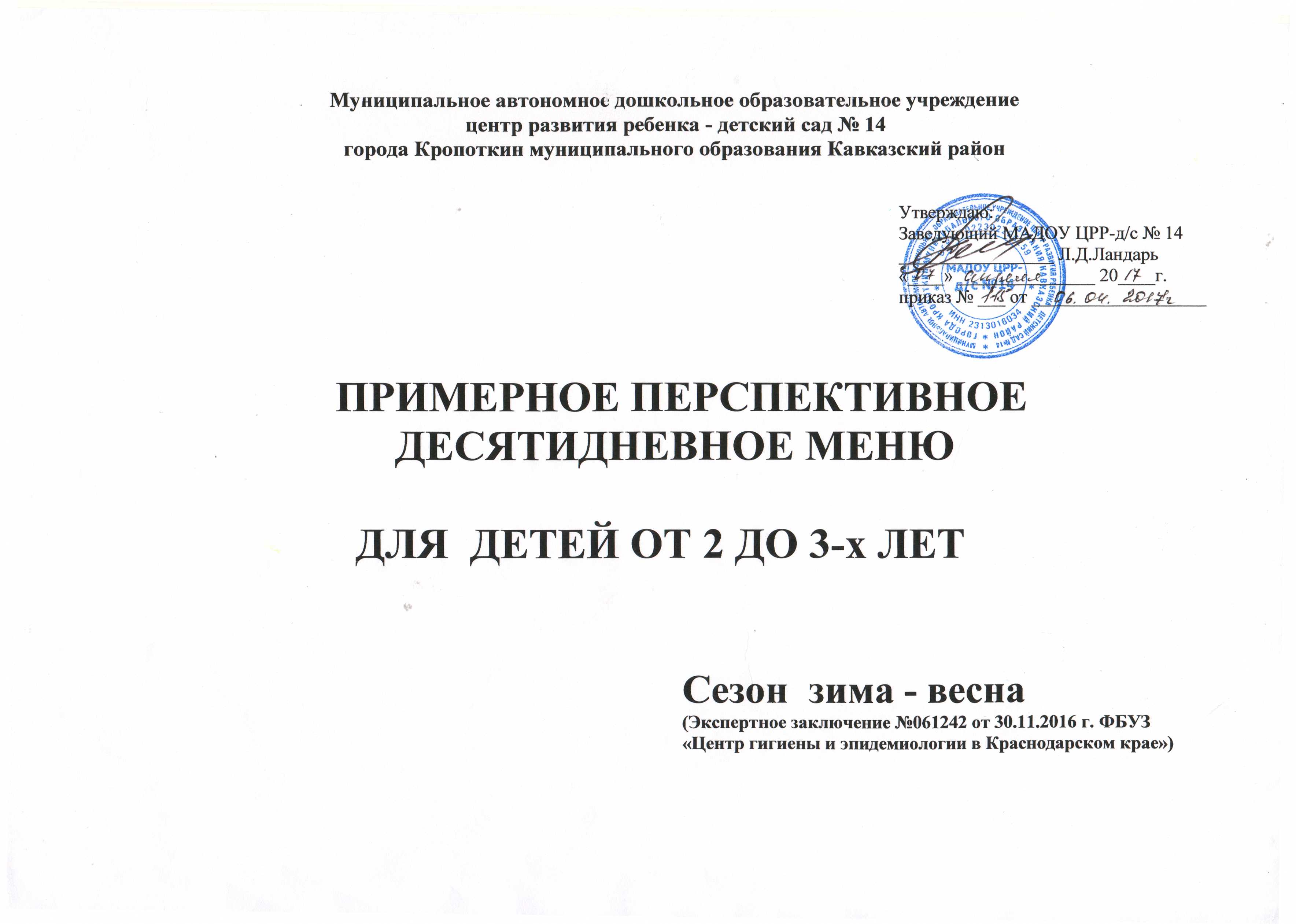 I день: понедельник    Неделя: первая                    Сезон: зима-весна					Возрастная категория:  2 - 3 летII день: вторник       Неделя: первая                    Сезон: зима-весна	 			Возрастная категория:  2 -3 летIII день: среда Неделя: первая                    Сезон: зима-весна 			  Возрастная категория:  2 -3 летIV день четверг: Неделя: первая                    Сезон: зима-весна		   	          Возрастная категория:  2 -3 летV день: пятница   Неделя: первая                    Сезон:  зима-весна				Возрастная категория: 2- 3 летVI день: понедельник Неделя: вторая                  Сезон:  зима-весна				Возрастная категория: 2- 3  летVII день: вторник Неделя: вторая                    Сезон:  зима-весна		                                    Возрастная категория:  2- 3 летVIII день: среда Неделя: вторая                    Сезон:  	зима-весна						Возрастная категория:  2-3 летIX день: четверг   Неделя: вторая                   Сезон:  зима-весна					Возрастная категория:  2-3 летX день: пятница Неделя: вторая                    Сезон:  зима-весна		                                  Возрастная категория:  1 - 3 летНакопительная  ведомость  за 10 дней (ранний возраст)№ рец.Прием пищи,наименованиеблюдаМассапорцииПищевые вещества (г)Пищевые вещества (г)Пищевые вещества (г)Энергетическая ценность (ккал)ВитаминымгВитаминымгВитаминымгМинеральные в-ва, мгМинеральные в-ва, мгБЖУВ1В2ССаFeЗавтракЗавтракЗавтракЗавтракЗавтракЗавтракЗавтракЗавтракЗавтракЗавтракЗавтракЗавтрак171Суп молочный с мак. изд.1805,14,7317,081310,0680,83147,90,32Молоко-126Масло сливочное-1,8Сахар-1,4Вермешель-14506Чай с сахаром1500,07011,2145003,730,3Чай-заварка-0,36Сахар-11114Хлеб пшеничный 151,140,127,3835,250,017030,17II завтракII завтракII завтракII завтракII завтракII завтракII завтракII завтракII завтракII завтракII завтракII завтрак537Сок фруктово-ягодный1500,750,1515,15690,015310,52,1Обед Обед Обед Обед Обед Обед Обед Обед Обед Обед Обед Обед 113Овощи натуральные соленые680,5180,0641,1028,420,0133,2414,90,388Огурец соленый-71133Борщ с капустой и картофелем180/51,313,67,6668,40,0347,4224,840,86Свекла-36Капуста свежая-18Картофель-19 (20,21,23)Морковь-12Лук репчатый-9Масло растительное-3,6Томатная паста-5Сметана-4,5363Мясо отварное5013,059,310135,840,0206,241,68Мясо говядина-82Морковь-3Лук репчатый-2434Картофельное пюре801,683,528,7274,00,072,7221,00,56Картофель-90 (97,103,109)Молоко-13Масло сливочное-4526Компот из свежих плодов1500,360,1416,6369,10,0143,115,80,79Яблоки свежие-33Сахар-10114Хлеб пшеничный 151,140,127,3835,250,017030,17115Хлеб ржаной301,960,359,9351,800,0530,027810,411,160ПолдникПолдникПолдникПолдникПолдникПолдникПолдникПолдникПолдникПолдникПолдникПолдник124Икра свекольная601,444,266,0655,20,0184,7426,41,05Свекла-58 Лук репчатый-13Томатная паста-17Масло растительное-5307Омлет натуральный   908,53213,252,28161,490,0610,30580,751,523Яйцо-69Молоко-39Масло сливочное-3514Кофейный напиток с молоком1502,31,9411,4456,80,0281,1190,720,07Кофейный напиток-1,5Молоко-72Сахар-7114Хлеб пшеничный 151,140,127,3835,250,017030,17Итого за I день:40,4941,674129,4021031,80,44526,4928462,1911,281№ рец.Прием пищи,наименованиеблюдаМассапорцииПищевые вещества (г)Пищевые вещества (г)Пищевые вещества (г)Энергетическая ценность (ккал)ВитаминымгВитаминымгВитаминымгМинеральные в-ва, мгМинеральные в-ва, мгМинеральные в-ва, мгБЖУВ1В2ССаСаFeЗавтракЗавтракЗавтракЗавтракЗавтракЗавтракЗавтракЗавтракЗавтракЗавтракЗавтракЗавтракЗавтрак97Бутерброд с сыром и с маслом314,236,846,26104,050,0170,084115,90,250,25Сыр российский-12масло сливочное-5Хлеб пшеничный-14170Суп молочный с крупой гречневой 1804,334,6414,861190,051,151400,230,23Молоко-126Крупа гречневая-14Сахар-1,8масло сливочное-1,8508Какао с молоком1502,692,4618,67107,60,290,9792,60,60,6Какао порошок-2Молоко-75Сахар-12114Хлеб пшеничный 151,140,127,3835,250,017030,170,17II завтракII завтракII завтракII завтракII завтракII завтракII завтракII завтракII завтракII завтракII завтракII завтракII завтрак535Кисломолочный напиток1504,353,755,8072,000,571,00172,800,140,14Ряженка-154обедобедобедобедобедобедобедобедобедобедобедобедобед113Овощи натуральные соленые680,7030,0642,2412,80,0069,596,40,7030,703Помидор соленый-73139Рассольник Ленинградский180/51,483,81287,30,0645,5211,520,660,66Картофель-72(77,83,90)Крупа пшеничная-3,6Морковь-9Лук репчатый-5Масло растительное-3,6Огурцы соленые-12Сметана-5351Биточки рыбные 709,671,466,6878,600,0480,2824,000,420,42Треска филе-89Хлеб пшеничный-13Яйцо-4,6масло сливочное-1,3Молоко-10428Капуста тушеная1003,663,563,8662,370,03916,8360,390,990,99Капуста белокачанная-130масло сливочное-4Морковь-8Лук репчатый-7Томатная паста-8Мука пшеничная-1524Кисель из сока плодово-ягодного1500,150,08929,11180,00591,9416,40,150,15Сок пл.яг-45Крахмал картофельный-7Сахар-18114Хлеб пшеничный 151,140,127,3835,250,017030,170,17115Хлеб ржаной301,960,359,9351,800,0530,027810,411,1601,160ПолдникПолдникПолдникПолдникПолдникПолдникПолдникПолдникПолдникПолдникПолдникПолдникПолдник319Запеканка из творога7011,1811,7411,13197,980,0320,279138,350,470,47Творог-66Крупа манная-4Яйцо-2Сахар-4Сметана-2Мука пшеничная-2масло сливочное-2449Соус молочный сладкий200,521,273,1426,10,00660,14618,020,030,03Молоко-15Мука пшеничная-1масло сливочное-0,8Сахар-2506Чай с сахаром (2-й вариант)1500,07011,2145003,730,30,3Чай заварка-0,36Сарар-11Итого за II день47,27340,263149,631153,100,702537,817816,206,4336,433№ рец.Прием пищи,наименованиеблюдаПрием пищи,наименованиеблюдаМассапорцииПищевые вещества (г)Пищевые вещества (г)Пищевые вещества (г)Энергетическая ценность (ккал)ВитаминымгВитаминымгВитаминымгМинеральные в-ва, мгМинеральные в-ва, мгМинеральные в-ва, мгБЖУВ1В2ССаСаFeЗавтракЗавтракЗавтракЗавтракЗавтракЗавтракЗавтракЗавтракЗавтракЗавтракЗавтракЗавтракЗавтракЗавтрак171171Суп молочный с мак. изд.1805,14,7317,081310,0680,83147,90,320,32Молоко-126Масло сливочное-1,8Сахар-1,4Вермешель-14508508Чай с молоком (1-й вариант)1501,120,9711,8760,510,0290,9794,860,290,29Чай-заварка-0,7Сахар-11Молоко-37114114Хлеб пшеничный 151,140,127,3835,250,017030,170,17608608Кондитерское изделие (пряник)251,461,1618,690,70,01902,70,190,19II завтракII завтракII завтракII завтракII завтракII завтракII завтракII завтракII завтракII завтракII завтракII завтракII завтракII завтрак537537Сок яблочный1500,750,1515,15690,015310,52,12,1ОбедОбедОбедОбедОбедОбедОбедОбедОбедОбедОбедОбедОбедОбед1717Капуста квашеная520,762,111,2627,80,008412,6220,20,2520,252Капуста квашеная-66Масло растительное-2148148Суп из овощей с фасолью1802,643,1710,9956,30,0811,335,81,041,04Картофель-36Капуста свежая-34Морковь-9Лук репчатый-10Фасоль-7Масло сливочное-3,6411411Плов из отварной птицы1319,058,9821,43203,050,0160,7318,660,730,73Грудка куриная-149Масло растительное-6Лук репчатый-12Морковь-8Крупа рисовая-23527527Компот из смеси сухофруктов1500,37020,2820,0070,37211,121,12Смесь сухофруктов-18Сахар-11114114Хлеб пшеничный 151,140,127,3835,250,017030,170,17115115Хлеб ржаной301,960,359,9351,800,0530,027810,411,1601,160ПолдникПолдникПолдникПолдникПолдникПолдникПолдникПолдникПолдникПолдникПолдникПолдникПолдникПолдник113113Овощи натуральные соленые680,7030,0642,2412,80,0069,596,40,7030,703Помидор соленый-73338338Рыба отварная7012,380,490,2855,000,0410,4216,000,280,28Минтай-117Лук репчатый-3Морковь-3434434Картофельное пюре801,683,528,7274,000,072,7221,000,560,56Картофель-90(96,103,112)Молоко-13Масло сливочное-4514514Кофейный напиток с молоком(2-й вариант)1502,31,9411,4456,80,0281,1190,720,070,07Кофейный напиток-1,5Молоко-72Сахар-7114114Хлеб пшеничный 151,140,127,3835,250,017030,170,17Итого за III день:43,68927,994171,3301076,510,491443,69505,159,3259,325№ рец.№ рец.Прием пищи,наименованиеблюдаМассапорцииПищевые вещества (г)Пищевые вещества (г)Пищевые вещества (г)Энергетическая ценность (ккал)ВитаминымгВитаминымгВитаминымгМинеральные в-ва, мгМинеральные в-ва, мгМинеральные в-ва, мгБЖУВ1В2ССаСаFeЗавтракЗавтракЗавтракЗавтракЗавтракЗавтракЗавтракЗавтракЗавтракЗавтракЗавтракЗавтракЗавтракЗавтрак9999Бутерброд с маслом201,233,428,2967,50,01703,70,180,18Масло сливочное-5Хлеб пшеничный-15170170Суп молочный из хлопьев овсяных «Геркулес»1804,334,6414,861190,051,151400,230,23Крупа « Геркулес»-11Молоко-126Масло сливочное-1,8506506Чай с сахаром1500,07011,2145003,730,30,3Чай-заварка-0,36Сахар-11114Хлеб пшеничный Хлеб пшеничный 151,140,127,3835,250,017030,170,17II завтракII завтракII завтракII завтракII завтракII завтракII завтракII завтракII завтракII завтракII завтракII завтракII завтракII завтрак118118Фрукты свежие  1330,5320,53213,0362,510,0413,321,282,932,93Яблоко-149ОбедОбедОбедОбедОбедОбедОбедОбедОбедОбедОбедОбедОбедОбед113113Овощи натуральные соленые680,5180,0641,1028,420,0133,2414,90,3880,388Огурец соленый-71152152Суп картофельный с макар.изд1801,942,0513,5580,00,766,0011,000,680,68Картофель-72(77,83,90)макар.изд.-7 Морковь-9Масло растительное-1,8Лук репчатый-9376376Бифштекс рубленный 40/2011,587,211,19115,870,028405,111,141,14Говядина котлетное мясо-61Масло сливочное-1452452Соус сметанный натуральный200,553,821,2141,510,0060,02715,280,0360,036Сметана-18Мука пшеничная-1Масло сливочное-1179179Картофель отварной801,53,310,2760,0811,18,80,60,6Картофель-106(114,121,132)Масло сливочное-4524524Кисель из сока плодово-ягодного1500,150,08929,11180,00591,9416,40,150,15Сок пл.яг-45Крахмал картофельный-7Сахар-18114114Хлеб пшеничный 151,140,127,3835,250,017030,170,17115115Хлеб ржаной301,960,359,9351,800,0530,027810,411,1601,160ПолдникПолдникПолдникПолдникПолдникПолдникПолдникПолдникПолдникПолдникПолдникПолдникПолдникПолдник324324Пудинг из творога с рисом8712,0611,8916,3224,40,040,17101,50,580,58Творог-67Крупа рисовая-13Яйцо-6Сахар-5Сметана-2масло сливочное-2449449Соус молочный сладкий200,521,273,1426,10,00660,14618,020,030,03Молоко-15Мука пшеничная-1масло сливочное-0,8Сахар-2535535Кисломолочный напиток1507,474,7812,7129,90,0440,89177,80,150,15Йогурт-154Итого за IV день:46,6943,66160,5721236,510,49337,991553,938,8948,894№ рец.Прием пищи,наименованиеблюдаМассапорцииПищевые вещества (г)Пищевые вещества (г)Пищевые вещества (г)Энергетическая ценность (ккал)ВитаминымгВитаминымгВитаминымгМинеральные в-ва, мгМинеральные в-ва, мгМинеральные в-ва, мгБЖУВ1В2ССаСаFeЗавтракЗавтракЗавтракЗавтракЗавтракЗавтракЗавтракЗавтракЗавтракЗавтракЗавтракЗавтракЗавтрак266Каша «Дружба»1804,7310,4922,55203,60,071,19113,90,50,5Крупа рисовая-13Крупа пшенная-10Молоко-92Сахар-4,5Масло сливочное-4,5514Кофейный напиток с молоком1502,31,9411,4456,80,0281,1190,720,070,07Кофейный напиток-1,5Молоко-72Сахар-7114Хлеб пшеничный 151,140,127,3835,250,017030,170,17II завтракII завтракII завтракII завтракII завтракII завтракII завтракII завтракII завтракII завтракII завтракII завтракII завтрак535Кисломолочный напиток1504,353,755,8072,000,571,00172,800,140,14Ряженка-154ОбедОбедОбедОбедОбедОбедОбедОбедОбедОбедОбедОбедОбед124Икра морковная801,95,78,3920,026,3351,41,4Морковь-75Масло растительное-6Лук репчатый-17Томат паста-22149Суп картофельный с бобовыми1801,663,0610,8077,700,1406,2413,700,660,66Картофель-60(64,69,75)Крупа гороховая-14Морковь-9Лук репчатый-9Масло сливочное-4382Картофельная запеканка с мясом13515,6415,7812,72550,1412,716,782,352,35Говядина котлетное мясо-79Масло сливочное-6Картофель-148(159,171,185)Яйцо-2,6Мука пшеничная-2527Компот из смеси сухофруктов1500,37020,2820,0070,37211,121,12Смесь сухофруктов-18Сахар-11114Хлеб пшеничный 151,140,127,3835,250,017030,170,17115Хлеб ржаной301,960,359,9351,800,0530,027810,411,1601,160ПолдникПолдникПолдникПолдникПолдникПолдникПолдникПолдникПолдникПолдникПолдникПолдникПолдник534Молоко кипяченое1504,333,707,1779,100,0591,94179,000,150,15Молоко-157583Булочка домашняя 80610,422,55203,60,071,19113,90,50,5Мука пшеничная-55Масло растительное-11Сахар-8Яйцо-1,4Дрожжи прессованные -1,2118Фрукты свежие  1501,620,3614,5877,400,08108,0061,200,540,54Апельсин-195Итого за V день:47,1455,77160,781321,500,759130,07834,418,9308,930№ рец.Прием пищи,наименованиеблюдаМассапорцииПищевые вещества (г)Пищевые вещества (г)Пищевые вещества (г)Энергетическая ценность (ккал)ВитаминымгВитаминымгВитаминымгМинеральные в-ва, мгМинеральные в-ва, мгМинеральные в-ва, мгБЖУВ1В2ССаСаFeЗавтракЗавтракЗавтракЗавтракЗавтракЗавтракЗавтракЗавтракЗавтракЗавтракЗавтракЗавтракЗавтрак121Икра кабачковая (пром.произ.)400,763,563,0847,600,0082,8016,400,280,28307Омлет натуральный1008,53313,252,29161,410,0610,3180,711,521,52Яйцо-69Молоко-38Масло сливочное-3,6508Чай с молоком (1-й вариант)1501,120,9712,9964,900,0290,9748,500,3360,336Чай-заварка-0,36Сахар-11Молоко-37114Хлеб пшеничный 151,140,127,3835,250,017030,170,17II завтракII завтракII завтракII завтракII завтракII завтракII завтракII завтракII завтракII завтракII завтракII завтракII завтрак537Сок фруктово-ягодный1500,750,1515,15690,015310,52,12,1ОбедОбедОбедОбедОбедОбедОбедОбедОбедОбедОбедОбедОбед113Овощи натуральные соленые680,5180,0641,1028,420,0133,2414,90,3880,388Огурец соленый-71136Свекольник со сметаной1801,563,208,6669,800,0506,6027,101,101,10Свекла-53Картофель-38(40,43,47)Морковь-8Лук репчатый-9 Масло сливочное-3Томатная паста-2,2Сметана-2394Тефтели из говядины608,247,585,19121,910,041,4911,351,3141,314Говядина котлетное мясо-44Масло сливочное-1Лук репчатый-23Хлеб пшеничный-8439Сложный гарнир(картофель отварной с капустой тушеной)1202,384,9126,1798,340,0618,0839,651,661,66Капуста свежая-67Картофель-78(84,91,98)Морковь-3Лук репчатый-4Масло растительное-2Томатная паста-5Масло сливочное-2Мука пшеничная-1526Компот из свежих плодов1500,360,1416,6369,10,0143,115,80,790,79Яблоки свежие-33Сахар-10114Хлеб пшеничный 151,140,127,3835,250,017030,170,17115Хлеб ржаной301,960,359,9351,800,0530,027810,411,1601,160ПолдникПолдникПолдникПолдникПолдникПолдникПолдникПолдникПолдникПолдникПолдникПолдникПолдник319Запеканка из творога7011,1811,7411,13197,980,0320,279138,350,470,47Творог-66Крупа манная-4Яйцо-2Сахар-4Сметана-2Мука пшеничная-2масло сливочное-2449Соус молочный сладкий200,521,273,1426,10,00660,14618,020,030,03Молоко-15Мука пшеничная-1масло сливочное-0,8Сахар-2535Кисломолочный напиток1507,474,7812,7129,90,0440,89177,80,150,15Йогурт-154Итого за VI день:47,62852,204142,9221186,760,46040,933615,4911,63811,638№ рец.Прием пищи,наименованиеблюдаМассапорцииПищевые вещества (г)Пищевые вещества (г)Пищевые вещества (г)Энергетическая ценность (ккал)ВитаминымгВитаминымгВитаминымгМинеральные в-ва, мгМинеральные в-ва, мгМинеральные в-ва, мгБЖУВ1В2ССаСаFeЗавтракЗавтракЗавтракЗавтракЗавтракЗавтракЗавтракЗавтракЗавтракЗавтракЗавтракЗавтракЗавтрак97Бутерброд с сыром и с маслом314,236,846,26104,050,0170,084115,90,250,25Сыр российский-11Масло сливочное-5Хлеб пшеничный-15170Суп молочный манный1804,334,6414,861190,051,151400,230,23Крупа манная-11Молоко-126Масло сливочное-10504Чай с лимоном(1-й вариант)1500,07011,3545,5001,043,700,290,29Чай-заварка-0,36Сахар-11Лимон-6114Хлеб пшеничный151,140,127,3835,250,017030,170,17II завтракII завтракII завтракII завтракII завтракII завтракII завтракII завтракII завтракII завтракII завтракII завтракII завтрак118Фрукты свежие (банан-156)1201,80,625,21150,0512100,720,72ОбедОбедОбедОбедОбедОбедОбедОбедОбедОбедОбедОбедОбед113Овощи натуральные соленые680,7030,0642,2412,80,0069,596,40,7030,703Помидор соленый-73151Суп картофельный с клецками и мясом птицы180/180,861,876,3245,500,044,107,700,430,43Грудка куриная-28Картофель-48(51,55,60)Морковь-9Лук репчатый-9Масло растительное-1,8Клецки мучные №178181,040,9914,30930,380,0140,05612,380,120,12Мука пшеничная-5Яйцо-2,3Масло сливочное-0,6348Рыба, тушеная в  сметанном соусе807,804,202,3078,000,0501,3025,200,400,40Минтай-66Морковь-19Лук репчатый-10Масло растительное-4451Соус сметанный280,434,2520,94632,280,010,023,390,030,03Мука пшеничная-1Масло сливочное-1Сметана-14434Картофельное пюре801,683,528,7274,00,072,7221,00,560,56Картофель-90(96,103,112)Молоко-13Масло сливочное-4527Компот из смеси сухофруктов1500,37020,2820,0070,37211,121,12Смесь сухофруктов-18Сахар-11114Хлеб пшеничный 151,140,127,3835,250,017030,170,17115Хлеб ржаной301,960,359,9351,800,0530,027810,411,1601,160ПолдникПолдникПолдникПолдникПолдникПолдникПолдникПолдникПолдникПолдникПолдникПолдникПолдник203Овощи в молочном соусе(1-й вариант)1503,0010,1012,00151,000,0812,9062,000,810,81Картофель-30(31,34,37)Капуста белокочанная-38Морковь-49Горошек зеленый (конс.)-24Масло сливочное-9444Соус молочный к блюдам (1-й вариант)561,903,854,9261,980,0230,36166,730,090,09Молоко-56Масло сливочное-3Мука пшеничная-3583Булочка домашняя 705,229,0542270,210,07010,440,580,58Мука пшеничная-47Масло растительное-10Сахар-7Яйцо-1Дрожжи прессованные -1514Кофейный напиток с молоком1502,31,9411,4456,80,0281,1190,720,070,07Кофейный напиток-1,5Молоко-72Сахар-7114Хлеб пшеничный 151,140,127,3835,250,017030,170,17Итого за VII день:41,11352,63205,1321436,050,60946,829615,9708,088,08№ рец.Прием пищи,наименованиеблюдаМассапорцииПищевые вещества (г)Пищевые вещества (г)Пищевые вещества (г)Энергетическая ценность (ккал)ВитаминымгВитаминымгВитаминымгМинеральные в-ва, мгМинеральные в-ва, мгМинеральные в-ва, мгБЖУВ1В2ССаСаFeЗавтракЗавтракЗавтракЗавтракЗавтракЗавтракЗавтракЗавтракЗавтракЗавтракЗавтракЗавтракЗавтрак171Суп молочный с мак. изд.1805,14,7317,081310,0680,83147,90,320,32Молоко-126Масло сливочное-1,8Сахар-1,4Вермешель-14508Чай с молоком (2-й вариант)1501,120,9712,9964,900,0290,9748,500,3360,336Чай-заварка-0,36Сахар-11Молоко-37114Хлеб пшеничный 151,140,127,3835,250,017030,170,17608Кондитерское изделие (пряник)251,461,1618,690,70,01902,70,190,19II завтракII завтракII завтракII завтракII завтракII завтракII завтракII завтракII завтракII завтракII завтракII завтракII завтрак534Молоко кипяченое1504,333,707,1779,100,0591,94179,000,150,15Молоко-157ОбедОбедОбедОбедОбедОбедОбедОбедОбедОбедОбедОбедОбед124Икра свекольная 601,444,266,0655,20,0184,7426,41,021,02Свекла-58Масло растительное-5Лук репчатый-13Томат паста-17160Суп крестьянский с крупой 1801,503,6710,4781,000,0397,1318,900,520,52Картофель-24(26,28,30)Капуста белокочанная-27Морковь-9Крупа перловая-7Масло растительное-4Лук репчатый-9375Плов из отварной говядины15011,2911,1129,39262,90,040,2413,741,671,67Говядина (бескостное мясо)-51Масло сливочное-6Лук репчатый-7Морковь-18Крупа рисовая-37537Сок фруктово-ягодный1500,750,1515,15690,015310,52,12,1Сок яблочный114Хлеб пшеничный 151,140,127,3835,250,017030,170,17115Хлеб ржаной301,960,359,9351,800,0530,027810,411,1601,160ПолдникПолдникПолдникПолдникПолдникПолдникПолдникПолдникПолдникПолдникПолдникПолдникПолдник327Сырники из творога запеченные609,607,4012,40154,470,040,1682,030,400,40Творог-54Крупа манная-4Яйцо-1,8Сахар-6Сметана-2Мука пшеничная-4масло сливочное-1449Соус молочный сладкий200,521,273,1426,10,00660,14618,020,030,03Молоко-15Мука пшеничная-0,8масло сливочное-0,8Сахар-2535Кисломолочный напиток1504,353,755,8072,000,571,00172,800,140,14Ряженка-154Итого за VIII день:45,4843,6160,471205,570,47020,048727,388,378,37№ рец.Прием пищи,наименованиеблюдаМассапорцииПищевые вещества (г)Пищевые вещества (г)Пищевые вещества (г)Энергетическая ценность (ккал)ВитаминымгВитаминымгВитаминымгМинеральные в-ва, мгМинеральные в-ва, мгМинеральные в-ва, мгБЖУВ1В2ССаСаFeЗавтракЗавтракЗавтракЗавтракЗавтракЗавтракЗавтракЗавтракЗавтракЗавтракЗавтракЗавтракЗавтрак99Бутерброд с маслом201,233,428,2967,50,01703,70,180,18Масло сливочное-5Хлеб пшеничный-15306Яйца вареные202,552,30,1531,50,0150110,50,5Яйцо-23170Суп молочный с крупой рисовой1804,334,6414,861190,051,151400,230,23Молоко-126Крупа рисовая-11масло сливочное-1,8514Кофейный напиток с молоком(2-й вариант)1502,31,9411,4456,80,0281,1190,720,070,07Кофейный напиток-1,5Молоко-72Сахар-7114Хлеб пшеничный 151,140,127,3835,250,017030,170,17II завтракII завтракII завтракII завтракII завтракII завтракII завтракII завтракII завтракII завтракII завтракII завтракII завтрак118Фрукты свежие  1330,5320,53213,0362,510,0413,321,282,932,93Яблоко-149ОбедОбедОбедОбедОбедОбедОбедОбедОбедОбедОбедОбедОбед121Икра кабачковая (пром.промз.)-60601,145,344,6271,400,0124,2024,600,420,42138Рассольник со сметаной180/51,333,6510,1578,800,0647,2714,600,6850,685Картофель-72(77,83,90)Лук репчатый-9Масло растительное-4Огурцы соленые-12Сметана-5351Фрикадельки рыбные7010,231,465,2875,20,0550,21350,550,55Треска филе-74Хлеб пшеничный-10Яйцо-8Молоко-14179Картофель отварной801,53,310,2760,0811,18,80,60,6Картофель-106(113,122,132)Масло сливочное-4526Компот из свежих плодов1500,360,1416,6369,10,0143,115,80,790,79Яблоки свежие-33Сахар-10114Хлеб пшеничный 151,140,127,3835,250,017030,170,17115Хлеб ржаной301,960,359,9351,800,0530,027810,411,1601,160ПолдникПолдникПолдникПолдникПолдникПолдникПолдникПолдникПолдникПолдникПолдникПолдникПолдник362Рагу из овощей702,005,358,5090,000,067,6534,000,700,70Картофель-43(46,49,53)Капуста белокочанная-25Морковь-20Лук репчатый-9Масло растительное-4Зеленый горошек-24/27462Соус томатный300,321,122,0819,680,00360,471,350,0110,011Томатное пюре-5Мука пшеничная-1масло сливочное-1Сахар-0,5506Чай с сахаром1500,07011,2145003,730,30,3Чай-заварка-0,36Сахар-11114Хлеб пшеничный 151,140,127,3835,250,017030,170,17Итого IX  за  день:39,5438,232148,71084,640,55850,838433,510,210,2№ рец.Прием пищи,наименованиеблюдаМассапорцииПищевые вещества (г)Пищевые вещества (г)Пищевые вещества (г)Энергетическая ценность (ккал)ВитаминымгВитаминымгВитаминымгМинеральные в-ва, мгМинеральные в-ва, мгМинеральные в-ва, мгБЖУВ1В2ССаСаFeЗавтракЗавтракЗавтракЗавтракЗавтракЗавтракЗавтракЗавтракЗавтракЗавтракЗавтракЗавтракЗавтрак97Бутерброд с сыром и с маслом314,236,846,26104,050,0170,084115,90,250,25Сыр российский-12масло сливочное-5Хлеб пшеничный-14171Суп молочный с мак. изд.1805,14,7317,081310,0680,83147,90,320,32Молоко-126Масло сливочное-1,8Сахар-1,4Вермешель-14508Какао с молоком1502,692,4618,67107,60,290,9792,60,60,6Какао порошок-2Молоко-75Сахар-12114Хлеб пшеничный 151,140,127,3835,250,017030,170,17II завтракII завтракII завтракII завтракII завтракII завтракII завтракII завтракII завтракII завтракII завтракII завтракII завтрак537Сок яблочный1500,750,1515,15690,015310,52,12,1ОбедОбедОбедОбедОбедОбедОбедОбедОбедОбедОбедОбедОбед113Овощи натуральные соленые680,7030,0642,2412,80,0069,596,40,7030,703Помидор соленый-73147Щи из свежей капусты с картофелем1801,303,585,5957,900,4113,3024,500,570,57Картофель-32(34,37,40)Капуста белокочанная-50Морковь-13Томат паста-2Масло растительное-4Лук репчатый-10372Бефстроганов из отварной говядины8016,32010,161,68163,000,0370,53332,001,7591,759Говядина-67Морковь-7Лук репчатый-2451Соус сметанный  400,6164,2521,35246,120,0070,02816,960,440,44Сметана-20Мука пшеничная-1Масло сливочное-1243Каша гречневая рассыпчатая804,604,1819,77135,000,1107,602,422,42Крупа гречневая-37Масло сливочное-3527Компот из смеси сухофруктов1500,37020,2820,0070,37211,121,12Смесь сухофруктов-18Сахар-11114Хлеб пшеничный 151,140,127,3835,250,017030,170,17115Хлеб ржаной301,960,359,9351,800,0530,027810,411,1601,160ПолдникПолдникПолдникПолдникПолдникПолдникПолдникПолдникПолдникПолдникПолдникПолдникПолдник589Сдоба обыкновенная (плюшка)806,783,2746,95248,710,08011,970,7890,789Мука пшеничная-59Масло сливочное-4Сахар-6Яйцо-1,3Дрожжи прессованные -0,9535Кисломолочный напиток1507,474,7812,7129,90,0440,89177,80,150,15Йогурт-154118Фрукты свежие  1330,5320,53213,0362,510,0413,321,282,932,93Яблоко-149Итого за X день:55,70145,558205,3621471,890,84942,92370315,25515,255Продукты12345678910всегоФакт  на  1реб.N%Молоко, кисломолочн.28028038031040017042031041028032403240324100Творог-65-25-30-65-652502525100Сметана-1555--5205157077100Сыр---9-99-9-363,63,6100Мясо66666676-66667866-5505555100Птица (куры)----115----1152302323100Рыба (филе)--100-82--    -100-28228,228,2100Яйцо235-132052525800,40,4100Картофель: с 01.09 по 31.106018017018017030301591801691328132,8132,8100С 31.10 по 31.127019018018018040401801901781428142,8142,8100С 31.12 по 28.027019518020522545451802011901536153,6153,6100С 29.02 по 01.098022021021021050502102152051660166166100Овощи229,4139,4273,8130178,8389,4143,4134,72259,8118,62122212,2212,2100Фрукты свежие1531233153143233143314989689,689,6100Фрукты сухие513-13-18-13-13757,57,5100Соки 40126401264012640126401268308383100Хлеб ржаной3333333333333533333333233,233,2100Хлеб пшеничный5050505050505050504849849,849,8100Крупы, бобовые-15302425302540451524924,924,9100Макаронные изделия25610--25----666,66,6100Мука 60353554-33-4520820,820,8100Крахмал         6-6-6-6-6-3033100Сливочное масло1512151415151414161914914,914,9100Масло растит.861168143793757,57,5100Кондитерские изделия--20-20--18--585,85,8100Чай0,40,40,40,40,40,40,40,40,40,440,40,4100Какао0,8-0,8-0,8-0,8-0,8-4,00,40,4100Кофейный напиток-1,6-1,6-1,6-1,6-1,680,80,8100Дрожжи1,5--1.5------30,30,3100Сахар3031303131303131313130730,730,7100Соль 444444444440441001день2день3день4день5день6день7день8день9день10деньЗавтрак Яйцо отварноеИкра кабачковаяКаша молочная гречневая.Суп молочный вермишелевыйКаша молочная овсянаяКаша манная молочная  Плов сладкий с яблокомКаша пшенная молочнаяКаша молочная рисоваяКаша пшеничная молочная Каша ячневая молочнаяЗавтрак Чай с лимономКофейный напиток на молокеКакао на молокеКофейный напиток  на молокеКакао на молокеЧай с лимономКакао на мол.Кофейный напиток  на молокеКакао на молокеКофейный Напиток на молокеЗавтрак Хлеб с масломХлеб с масломХлеб с масломКондитерское изделиеХлеб с масломсырХлеб с масломКондитерское изделиеХлеб с масломсыромХлеб с масломсырХлеб с масломКондитерское изделиеХлеб с масломсырХлеб с маслом10часовЙогурт Сок Ряженка Сок Йогурт/Ряженка/СокЙогурт Сок РяженкаСок Обед Огурец свежийЗеленый горошекПомидор свежий Огурец свежий Свекла тушенаяПомидор свежий Зеленый горошек Помидор свежийОгурец свежийСвекла отварная тертаяОбед Суп картофельно- овощной с гренкамиСуп вермишелевыйБорщ со сметанойСуп перловый со сметанойКулеш пшенныйСуп с фасольюЩи со сметанойСуп гороховый с гренкамиСвекольник со сметанойСуп с клецками Обед Котлета говяжья с подливойЖаркое по -домашнемуПлов с мясомЗапеканка картофельная с мясомСуфле куриноеБиточки мясныеТефтели мясные с рисом Гуляш с подливойГречка отварная с мясомКотлета куринаяОбед  Вермишель отварная со слив.масломКапуста тушенаяПюре картофельноеПюре картофельноеОбед Кисель из сока Компот из с/х фр.Кисель из сокаКомпот из с/х фр.Кисель из сокаКомпот из с/х фр.Кисель из сокаКомпот из с/х фр.Кисель из сокаКомпот из с/х фр.Обед Хлеб пшен.Хлеб пшен.Хлеб пшен.Хлеб пшен.Хлеб пшен.Хлеб пшен.Хлеб пшен.Хлеб пшен.Хлеб пшен.Хлеб пшен.Обед Хлеб ржанойХлеб ржанойХлеб ржанойХлеб ржанойХлеб ржанойХлеб ржанойХлеб ржанойХлеб ржанойХлеб ржанойХлеб ржанойПолдник Булка « Домашняя» Вареники ленивые со сметанойРыба тушеная с подливойПирожок с творогомУхарыбнаяЗапеканка твор.-вермиш. со сгущ.мол.ОмлетЗапеканка твор.-манная  со сметанойКотлета рыбнаяСырники со сметанойПолдник Картофель отварнойИкра кабачковаяПюре картофельное.Полдник Какао на молоке Чай с лимономЧай с лимономЧай с лимономЧай с лимономКофейный напиток  на молокеЧай с лимономЧай с лимономЧай с лимономЧай с лимономПолдник Хлеб пшенич.Хлеб пшенич.Хлеб пшенич.Хлеб пшенич.Фрукты свежиеФрукты свежиеФрукты свежиеФрукты свежиеФрукты свежиеФрукты свежие